第２回 九州・沖縄地区 助産師職能委員会合同研修会㏌熊本2018テーマ「災害にそなえるために明日から出来ることを考えよう」　　                     ＦＡＸ：096-369-3204　　　　        参　加　申　込　書     メール：kna-kensyu@vega.ocn.ne.jp　　　　　　　　　　　　　　　　　　　　　　　　　　※看護協会会員の方は日本看護協会会員番号をご記入ください↑※『熊本駅前』からバスを利用する場合熊本都市バス 第一環状線【駅2】もしくは中央環状線【駅3】、熊本駅長嶺線【鹿3】、熊本駅県庁線【県4】に乗車「大学病院前」下車※『交通センター』からバスを利用する場合熊本都市バス 流通団地線【南4】もしくは八王寺環状線【南1】に乗車、「大学病院前」下車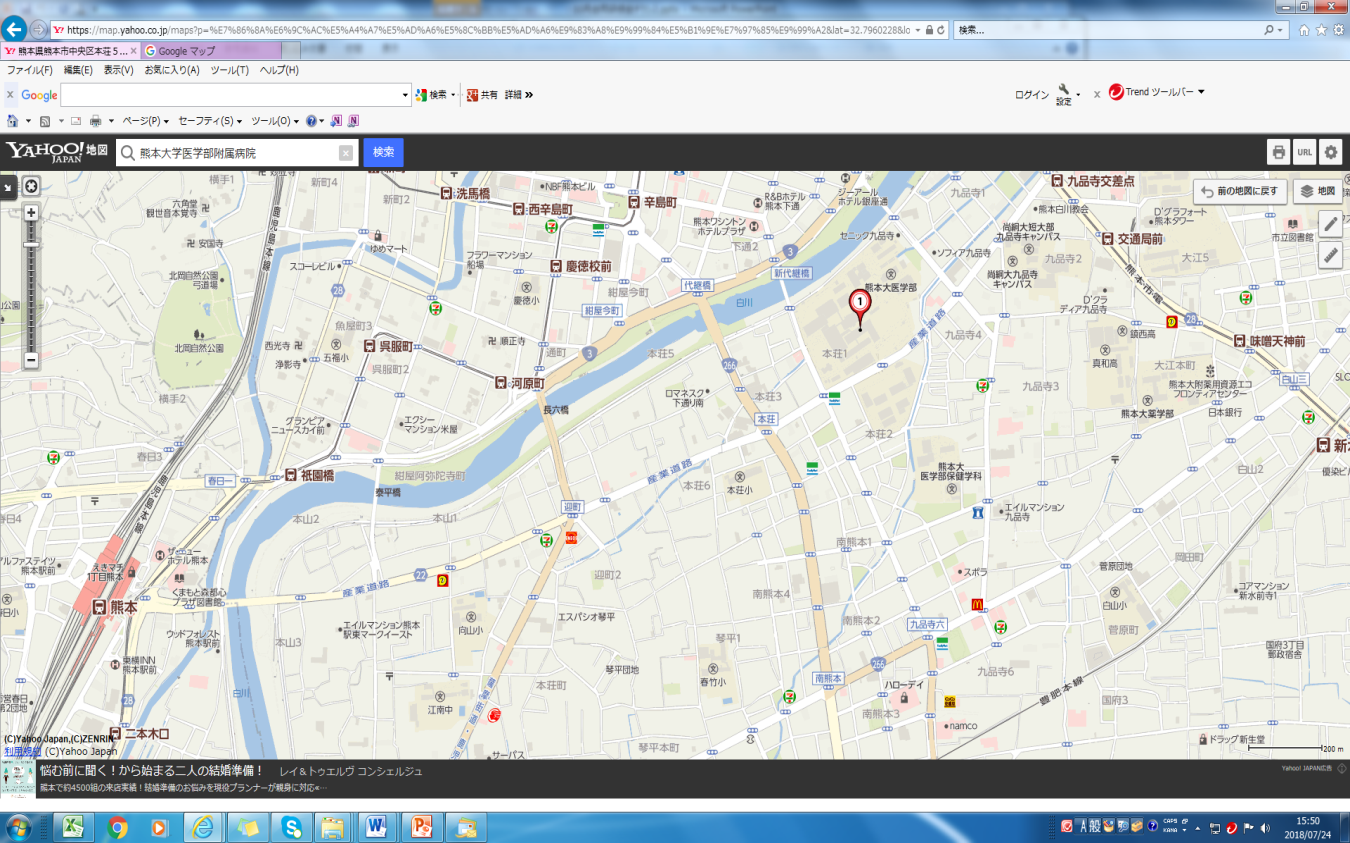 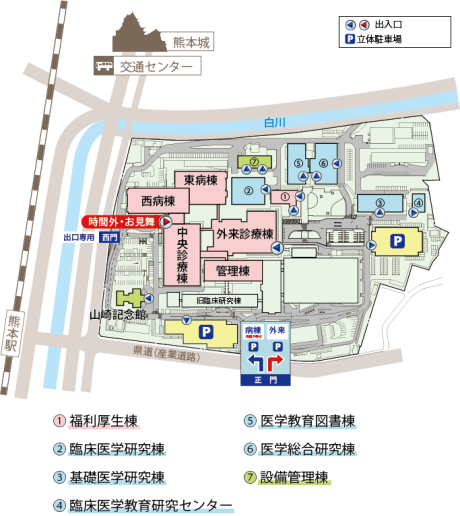 氏　名県　名施 設 名連絡先会員/非会員1　県2県3県